PROGRAMMA DI   INGLESE    DELLA  CLASSE 3^  SEZ. B  a. s.   2021/2022● Testi:  Spencer, Gateway to Success B2, Macmillan Education              Spicci-Shaw, AMAZING MINDS, Vol. 1, Pearson
              Jordan-Fiocchi: Grammar Files Blue Edition, Trinity Whitebridge
             (utilizzato per rinforzo ed approfondimento delle strutture)DOCENTE: MARIA LUISA BERTOLINI                                     *comprensive delle ore di esercitazione, laboratorio e verificheLe ore dedicate ai singoli nuclei fondanti si riferiscono alla presentazione ed esercizio di tali nuclei, ma, data la specificità della materia, gli argomenti, le funzioni ed il lessico sono stati ripresi ciclicamente.Attività di ascolto: gran parte delle attività di ascolto delle Unità svolte nel testo Gateway to success.Testo New Grammar Files: il testo è stato usato per esercizi di rinforzo sulle strutture presentate durante l’anno.Lettorato: Sono state svolte 5 ore in compresenza con il lettore Martin Burnett-Stuart su argomenti di attualità vari.Recupero: In itinere, + 3 ore di recupero delle principali strutture durante la prima settimana di gennaio.Letture estive: Per le vacanze estive si richiede la lettura di: W. Shakespeare, The Tempest, collana “Reading and Training” ed. CIDEB Black Cat, ISBN 9788853014184, € 9.80, e di effettuare tutti gli esercizi e le attività che accompagnano il testo.Bologna, li 30/05/2022FIRMA DEL DOCENTE    FIRMA DEI RAPPRESENTANTI DI CLASSE, COMPONENTE STUDENTIMaria Luisa Bertolini                                       Arianna Bonafé            Luca Esposito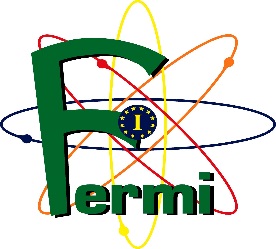 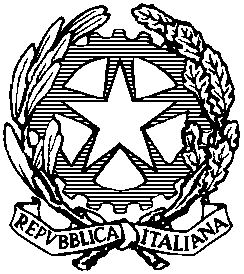 LICEO SCIENTIFICO STATALE  “E. FERMI”SEDE:  VIA  MAZZINI, 172/2° -  40139  BOLOGNATelefono: 051/4298511 - Fax: 051/392318 - Codice  fiscale: 80074870371  Sede  Associata: Via Nazionale Toscana, 1  -   40068 San Lazzaro di SavenaTelefono: 051/470141  -  Fax: 051/478966E-mail: fermi@liceofermibo.net                                       Web-site: www.liceofermibo.netArgomenti svolti in relazione al nucleo sopraccitato *Ore dedicate ad ogni argomentoDa GATEWAY TO SUCCESS:2- Nucleo fondante: Unit 1 GOING TO UNI                                                               112- Nucleo fondante: Unit 1 GOING TO UNI                                                               11Structures: Present Simple, Present Continuous and present habitsStative verbsPresent Perfect Simple and continuousGerunds and infinitivesVocabulary:  Studying at high levels, Life ay university, Do and make Skills: Listening: A dialogue about revising; Reading: A chat about life at uni; Mayim Bialik; Remote learning: the future of education?; Paving your way Speaking: giving personal information – preferences3- Nucleo fondante: Unit 2 NINE TO FIVE                                   11Structures: Past Simple and Past Continuous, Past habits: Used to and Would; Be used and get used to; Past Perfect Simple and continuousVocabulary: Work conditions and responsibilities, Working life, Phrasal verbs connected with workSkills: Listening: Interview about first jobs, Reading: Working life, The jobs you dream of in childhood, The story of Yu Youzhen, Diversity in the workplace, Being your own boss, Creating a study HQ, The world of a head hunter; Speaking: Negotiating and collaborating 4- Nucleo fondante: Unit 3 ON THE WAY                                                                   114- Nucleo fondante: Unit 3 ON THE WAY                                                                   11Structures: Future forms, Expressing the future with time clauses, Future Continuous, Future Perfect Simple and ContinuousVocabulary: Words connected with transport and travel; Journey, travel, trip, voyage, prefixesSkills: Listening: A radio programme about drones; Reading: An article about next level transport, A Japanese success story; Reading and Listening: The instagrammability, factor in tourism5- Nucleo fondante: Unit 4 EXTRAORDINARY TALENTS       11Structures: Comparative and Superlative adjectives and adverbs; Other ways of making comparisons; Articles; So, such, too, enoughVocabulary: Personality Adjectives, Noun suffixesSkills: Listening: A radio interview about a show; Reading: The incredible rise of Dynamo Da AMAZING MINDS:Da AMAZING MINDS:5- Nucleo fondante: POETRY AND THE MIDDLE AGES                                                                                                                                                                                                                   5- Nucleo fondante: POETRY AND THE MIDDLE AGES                                                                                                                                                                                                                   Literary lexicon (fotocopia)  
Elements of poetry: Features of a poetic text (fotocopia)  The Medieval Ballad p. 36Song: Where the Wild Roses Grow (Nick Cave) (fotocopia)  Anonymous: Lord Randal pp. 48-51Song: A Hard Rain is a-gonna fall (Bob Dylan) (fotocopia)  Hilaire Belloc: Ballad of Hell and of Mrs. Roebeck (fotocopia)        20       7- Nucleo fondante: POETRY IN THE ELIZABETHAN AND JACOBEAN AGE                                                                                            7- Nucleo fondante: POETRY IN THE ELIZABETHAN AND JACOBEAN AGE                                                                                            Elizabeth I and the Renaissance: cultural background (cenni)
Difference between Petrarchan Sonnet and Elizabethan Sonnet (fotocopia)  Shakespearian Sonnets p. 171-172W. Shakespeare: Sonnet 18, Shall I compare pp. 174-175W. Shakespeare: Sonnet 130, My Mistress’ Eyes p. 176The stereotype of the Dark Lady (PPT)James I and the Stuart period (cenni)The Metaphysical Poets p. 202John Donne: biography, Songs and Sonnets, use of conceits pp. 232,233John Donne: A Valediction: Forbidding Mourning pp. 233-235       14